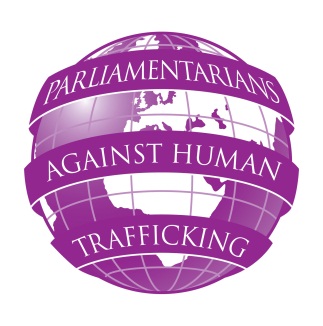 PARLIAMENTARIANS AGAINST HUMAN TRAFFICKINGSEMINAR ON ANTI TRAFFICKING LEGISLATIONON PROTECTION OF VICTIMSROME, ITALYTHURSDAY 22 MARCH 2012Wednesday 21 March 2012 Leon’s Place Hotel, Via 20 Settembre, 90, 00187 Rome19:30 – 21:00		Welcoming Reception with buffetStrategic planning session: The future shape of the European network			Thursday 22 March 2012Defence Committee Room, Italian Senate, Palazzo Madama, Rome8:30 – 8:45		Bus transfer departs hotel8:45 – 9:15		Registration of participants9:15 – 9:30		Welcome and introduction Senator Filippo Berselli, Chairman of Justice Commission, Italian Senate  Anthony Steen, Human Trafficking Foundation, UK9:30 – 10:30		Keynote speeches:The Italian experience: Anti-Trafficking Legislation on identification, protection and assistance to victims of TraffickingCorrado Lembo, Deputy Prosecutor, Prosecutor’s Office - Court of Santa Maria Capua VetereInternational collaboration in protection and assistance to victims of traffickingGiusto Sciacchitano, Deputy Prosecutor, National Anti-Mafia OfficeAnti-trafficking legislation on the protection of victims: development perspectivesSenator Alberto Maritati, Italian Senate10:30 – 11:00		Coffee break11:00 – 13:00	Progress in establishing groups/ activity in your countryCountries overview: what is being done about:victim identification protection assistancereintegration			Panellists from Cyprus, Germany, Latvia, Lithuania, Poland, Romania, 				Slovenia, Spain, UK			Panel discussion followed by Q&A sessionDiscussion Chair: Baroness Butler-Sloss GBE, UK Parliament13:00 – 14:15	Lunch break14:15 – 15:45	What can we learn from case studies on victim protection in Italy?	1) Magg. Anna Bonifazi, Senior Officer, Carabinieri	2) Maria Pia Vigilante, Chair, "La Giraffa”	followed by Q and A session 	Discussion Chair: Baerbel Uhl, Germany15:45 – 16:00		Conclusions Stana Buchowska, Project Co-ordinator	End of the seminar	